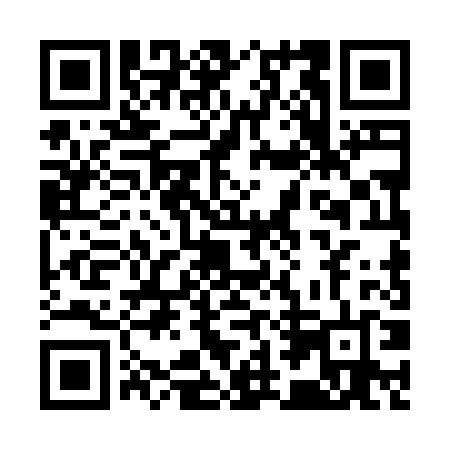 Ramadan times for Melk, AustriaMon 11 Mar 2024 - Wed 10 Apr 2024High Latitude Method: Angle Based RulePrayer Calculation Method: Muslim World LeagueAsar Calculation Method: ShafiPrayer times provided by https://www.salahtimes.comDateDayFajrSuhurSunriseDhuhrAsrIftarMaghribIsha11Mon4:354:356:1912:093:195:595:597:3612Tue4:334:336:1712:083:206:006:007:3813Wed4:314:316:1512:083:216:026:027:4014Thu4:294:296:1312:083:226:036:037:4115Fri4:274:276:1112:073:236:056:057:4316Sat4:254:256:0912:073:246:066:067:4517Sun4:224:226:0712:073:246:086:087:4618Mon4:204:206:0512:073:256:096:097:4819Tue4:184:186:0312:063:266:106:107:5020Wed4:154:156:0112:063:276:126:127:5121Thu4:134:135:5912:063:286:136:137:5322Fri4:114:115:5712:053:296:156:157:5523Sat4:094:095:5512:053:306:166:167:5624Sun4:064:065:5312:053:306:186:187:5825Mon4:044:045:5112:053:316:196:198:0026Tue4:014:015:4912:043:326:216:218:0127Wed3:593:595:4612:043:336:226:228:0328Thu3:573:575:4412:043:346:246:248:0529Fri3:543:545:4212:033:346:256:258:0730Sat3:523:525:4012:033:356:276:278:0931Sun4:494:496:381:034:367:287:289:101Mon4:474:476:361:024:377:297:299:122Tue4:444:446:341:024:377:317:319:143Wed4:424:426:321:024:387:327:329:164Thu4:394:396:301:024:397:347:349:185Fri4:374:376:281:014:407:357:359:206Sat4:344:346:261:014:407:377:379:227Sun4:324:326:241:014:417:387:389:238Mon4:294:296:221:004:427:407:409:259Tue4:274:276:201:004:427:417:419:2710Wed4:244:246:181:004:437:437:439:29